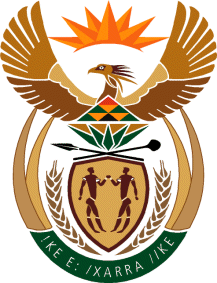 MINISTERHUMAN SETTLEMENTS, WATER AND SANITATIONNATIONAL ASSEMBLYQUESTION FOR WRITTEN REPLYQUESTION NO.: 1154DATE OF PUBLICATION: 7 MAY 2021Ms E L Powell (DA) to ask the Minister of Human Settlements, Water and Sanitation:(1)	What total number of fidelity fund certificates were issued by the Estate Agency Affairs Board in each month in the period 1 January 2020 and 31 December 2020;(2)	what total number of incoming calls were (a) picked up by the automated welcome voice message, (b) answered by staff members and (c) disconnected without being answered at each specified office of the Estate Agency Affairs Board nationwide in each month in the period 01 January 2020 to 31 December 2020?					NW1343EREPLY:(1)	The total number of fidelity fund certificates issued by the Estate Agency Affairs Board (EAAB) in each month in the period 01 January 2020 to 31 December 2020 is as follows: (2)(a)&(b)	The total number of incoming calls picked up by the automated welcome voice message and those answered by staff members are as follows:(c)	It should be noted that on 13 March 2020, the staff of the EAAB and officials from the call centre had to evacuate their respective buildings after personnel members had contracted the COVID-19, which resulted in the suspension of services. The call centre was supposed resume its operations in May 2020, however this coincided with arrangements made to relocate offices from Sandton to Randburg. This explains the zeros for March and April 2020. 	The EAAB also makes use of a general email address, namely eab@eaab.org.za and its online query management system for stakeholders to send their complaints and enquiries. MonthNumberJanuary4 431February2 298March1 234April2 027May1 613June1 259July1 048August1 352September1 942October9 573November15 429December6 819Grand Total49 025Period2(a) Number of calls picked up by the automated welcome voice message2(b) Number of calls answered by staff membersJanuary 202019 98411 684February 202019 30610 922March 202000April 202000May 20203 8063 526June 202013 75912 643July 202017 42515 592August 202015 85914 218September 202019 68116 319October 202023 39318 412November 202019 75014 706December 202013 0979 780Total166 060127 802